U Školy 39Zastávka664 84IČO 494 598 99 546 411 023Gymnázium T. G. Masaryka Zastávka, příspěvková organizacePŘIJATÍ UCHAZEČI DO VZDĚLÁVACÍHO OBORU 79-41-K/41            PRO ŠKOLNÍ ROK 2021/2022 Poučení:Svůj úmysl vzdělávat se v dané střední škole potvrdí uchazeč/ka nebo zákonný zástupce nezletilého uchazeče/uchazečky odevzdáním zápisového lístku řediteli školy, který rozhodl o jeho přijetí ke vzdělávání, a to nejpozději do 10 pracovních dnů ode dne zveřejnění výsledků přijímacího řízení, které se počítají ode dne následujícího po dni oznámení rozhodnutí zveřejněním seznamu přijatých uchazečů/uchazeček (§ 40 správního řádu v návaznosti na            § 60g odst. 6 a § 183 školského zákona), t.j. do 3. 6. 2021. Zápisový lístek se považuje za včas odevzdaný, pokud byl v této lhůtě předán k přepravě provozovateli poštovních služeb.                   V případě, že uchazeč/ka zápisový lístek neodevzdá ve stanovené lhůtě, zanikají posledním dnem lhůty právní účinky rozhodnutí o přijetí tohoto uchazeče/uchazečky ke vzdělávání v dané SŠ. Zápisový lístek musí být podepsán nezletilým uchazečem/uchazečkou i jeho/jejím zákonným zástupcem, nebo zletilým uchazečem/uchazečkou. Nepotvrdí-li uchazeč/ka nebo zákonný zástupce nezletilého uchazeče/uchazečky odevzdáním zápisového lístku úmysl vzdělávat se ve střední škole, vzdává se tímto práva být přijat/a za žáka/žákyni dané střední školy a na jeho místo lze přijmout jiného uchazeče/uchazečku. Práva být žákem/žákyní střední školy se vzdává i uchazeč/ka, který/á písemně požádá ředitele příslušné střední školy o zpětné vydání zápisového lístku. Uchazeč/ka může ve školním roce 2020/2021 vzít zpět zápisový lístek uplatněný v přijímacím řízení pokud byl/a následně v prvním kole přijímacího řízení přijat/a ke vzdělávání ve střední škole po konání přijímací zkoušky v náhradním termínu (OOP- dodatek ze dne 7. 5. 2021 č.j. MSMT 4337/2021-8).Mimořádné opatřeníRozhodnutí o přijetí uchazeče/uchazečky bude vydáno zákonným zástupcům uchazečů/uchazeček dne 24. 5. 2021 od 8 do 16 hod. a dne 25. 5. 2021 od 8 do 16 hod. na sekretariátě školy. Vzhledem k epidemiologické situaci ve státě a Mimořádným opatřením vydaným MŠMT k provozu škol od 24. 5. 2021 v případě osobního vyzvednutí rozhodnutí o přijetí ke studiu a doručení zápisového lístku na sekretariát školy se návštěvník školy musí prokázat že:absolvoval nejdéle před 7 dny RT-PCR vyšetření na přítomnost viru SARS-CoV-2 s negativním výsledkem, neboabsolvoval nejdéle před 72 hodinami POC test na přítomnost antigenu viru SARS- CoV-2 s negativním výsledkem, nebomá vystaven certifikát Ministerstva zdravotnictví ČR o provedeném očkování proti onemocnění COVID-19, a od aplikace druhé dávky očkovací látky v případě dvoudávkového schématu podle souhrnu údajů o léčivém přípravku (dále jen „SPC“) uplynulo nejméně 14 dní, nebo od aplikace první dávky očkovací látky v případě jednodávkového schématu podle SPC uplynulo nejméně 14 dnů, neboprodělal laboratorně potvrzené onemocnění COVID-19, uplynula u ní doba izolace podle platného mimořádného opatření Ministerstva zdravotnictví a od prvního       pozitivního POC antigenního testu na přítomnost antigenu viru SARS CoV-2 nebo RT-       PCR testu na přítomnost viru SARS-CoV-2 neuplynulo více než 90 dní, nebo   doloží čestné prohlášení, resp. čestné prohlášení svého zákonného zástupce, že ve škole             nebo školském zařízení absolvoval nejdéle před 72 hodinami test na stanovení             přítomnosti antigenu viru SARS-CoV-2, který je určen pro sebetestování nebo povolený             Ministerstvem zdravotnictví k použití laickou osobou, s negativním výsledkem, neboprokáže potvrzením od zaměstnavatele, že absolvoval nejdéle před 72 hodinami test na stanovení přítomnosti antigenu viru SARS-CoV-2, který je určen pro sebetestování nebo povolený Ministerstvem zdravotnictví k použití laickou osobou, s negativním  výsledkem.Všichni návštěvníci školy musí používat po vstupu do školy a pohybu ve škole zakrytí úst a nosu chirurgickou rouškou nebo respirátorem.Za dodržení výše uvedených opatření je zodpovědný návštěvník školy, nikoliv škola.V Zastávce 19. 5. 2021				                                   Mgr. Libor Hejda	                             ředitel Gymnázia T. G. Masaryka Zastávka, příspěvková organizacePOŘADÍREGISTRAČNÍ ČÍSLO ŽÁKABODY CELKEM1.214018122.00002.214008122.00003.214046116.00004.214027115.50005.214069115.00006.214057112.50007.214049109.00008.214033107.00009.214041107.000010.214073107.000011.214054105.000012.214026104.000013.214017101.000014.214061101.000015.214044100.000016.214072100.000017.21404399.500018.21406298.000019.21403997.500020.21405597.500021.21405896.500022.21401696.000023.21403295.000024.21403694.500025.21400394.000026.21403793.500027.21400993.000028.21404593.000029.21403891.500030.21402191.000031.21401590.000032.21404289.500033.21402089.000034.21405288.000035.21401986.000036.21405386.000037.21407186.000038.21405185.000039.21407485.000040.21402984.500041.21401084.000042.21406883.000043.21406782.500044.21401282.000045.21405681.500046.21407080.000047.21402279.500048.21400179.000049.21405979.000050.21406679.000051.21403478.000052.21404078.000053.21403077.500054.21404877.500055.21400577.000056.21403175.500057.21402875.000058.21400771.000059.21404771.0000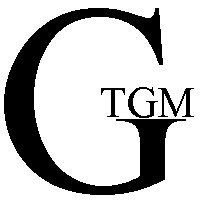 